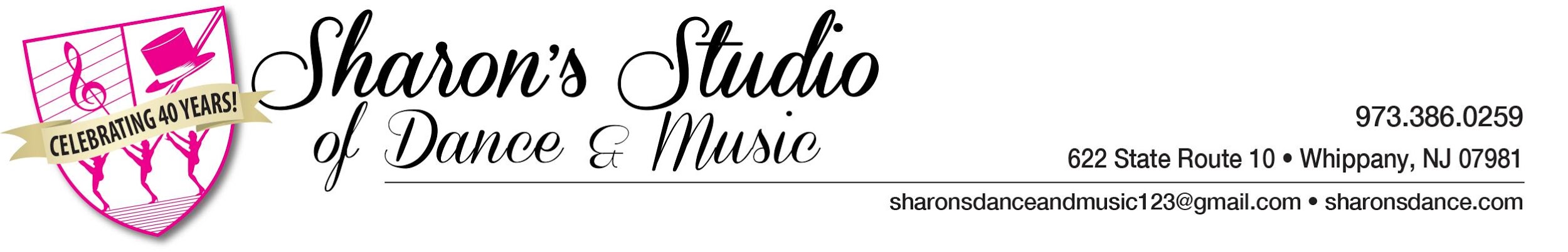 Please fill in information and give to the teacher.Invited StudentName: ___________________________________Email: ___________________________________Phone #:__________________________________Guest of: _________________________________Date of Birth: _____________________________Please fill in information and give to the teacher.Invited StudentName: ___________________________________Email: ___________________________________Phone #:__________________________________Guest of: _________________________________Date of Birth: _____________________________Please fill in information and give to the teacher.Invited StudentName: ___________________________________Email: ___________________________________Phone #:__________________________________Guest of: _________________________________Date of Birth: _____________________________Please fill in information and give to the teacher.Invited StudentName: ___________________________________Email: ___________________________________Phone #:__________________________________Guest of: _________________________________Date of Birth: _____________________________